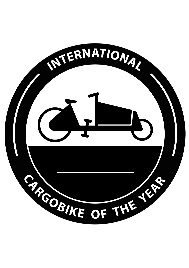 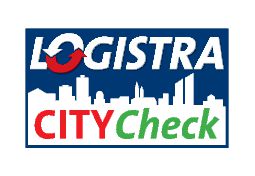 INTERNATIONAL CARGOBIKE OF THE YEAR 2019Hersteller/Typbezeichnung: Länge x Breite x Höhe (o./m. Aufbau): Leergewicht (ohne Fahrer):Nutzlast (inkl. Fahrer 75 kg): Zul. Gesamtgewicht:Motor (Motortyp/Hersteller/Leistung):Antrieb (Art/Positionierung):Schaltung (Typ/Gangstufen): Bremsen (Hersteller/Bauart): Rahmen (Hersteller/Material): Bauart (einspurig/zweispurig): Beleuchtung (Hersteller/Typ): Felgen/Bereifung (Format/Hersteller)Grundpreis: Serienausstattung:Sonderausstattungen/Extras:Beschreibung/Anmerkungen des Herstellers: